Сумська міська рада VІІ СКЛИКАННЯ              СЕСІЯРІШЕННЯ від                     2020 року №              -МР м. СумиРозглянувши звернення громадянина, розроблену та надану технічну документацію із землеустрою щодо встановлення (відновлення) меж земельної ділянки в натурі (на місцевості), відповідно до протоколу засідання постійної комісії з питань архітектури, містобудування, регулювання земельних відносин, природокористування та екології Сумської міської ради від 16.01.2020 № 181 та статей 12, 40, 79-1, 116, 118, 120, 121, 122, частини 14 статті 186 Земельного кодексу України, статті 55 Закону України «Про землеустрій», частини третьої статті 15 Закону України «Про доступ до публічної інформації», пунктом 34 частини першої статті 26 Закону України «Про місцеве самоврядування в Україні», Сумська міська рада  ВИРІШИЛА:1. Визнати таким, що втратив чинність, пункт 7 додатку № 2 до рішення  XI сесії XXIII скликання Сумської міської ради від 29.12.1999 «Про передачу у приватну власність земельних ділянок громадянам» стосовно надання у спільну часткову власність земельної ділянки площею 0,1000 га  під індивідуальне житлове будівництво за адресою: м. Суми, вул. Горова, 35 Барліт Любові Павлівні (1/2) та Ковальову Валерію Миколайовичу (1/2) у зв’язку з неоформленням ними права власності на земельну ділянку та переходом права власності на житловий будинок, розташований на даній земельній ділянці, до Колесника Віталія Костянтиновича.2. Затвердити технічну документацію із землеустрою щодо встановлення (відновлення) меж земельної ділянки в натурі (на місцевості) та надати у приватну власність Колеснику Віталію Костянтиновичу  земельну ділянку за адресою:            м. Суми, вул. Горова, 35 площею 0,0948 га, кадастровий номер 5910136600:04:016:0005. Категорія та функціональне призначення земельної ділянки: землі житлової та громадської забудови Сумської міської ради для будівництва і обслуговування житлового будинку, господарських будівель і споруд (присадибна ділянка).Сумський міський голова                                                                        О.М. ЛисенкоВиконавець: Клименко Ю.М.Ініціатор розгляду питання –– постійна комісія з питань архітектури, містобудування, регулювання земельних відносин, природокористування та екології Сумської міської ради Проєкт рішення підготовлено департаментом забезпечення ресурсних платежів Сумської міської радиДоповідач – департамент забезпечення ресурсних платежів Сумської міської ради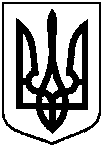 Проєктоприлюднено «__»_________2020 р.Про часткову втрату чинності рішення  XI сесії  XXIII скликання Сумської міської ради та надання у приватну власність земельної ділянки за адресою: м. Суми, вул. Горова, 35 Колеснику Віталію Костянтиновичу, яка знаходиться у нього в користуванні